Zarządzenie Regionalnego Dyrektora Ochrony Środowiska w Bydgoszczyz dnia …………. 2023 r.w sprawie ustanowienia planu zadań ochronnych dla obszaru Natura 2000 Jaskinie Bajka PLH040047Na podstawie art. 28 ust. 5 ustawy z dnia 16 kwietnia 2004 r. o ochronie przyrody (Dz. U. z 2023 r. poz. 1336) zarządza się co następuje:§ 1.1. Ustanawia się plan zadań ochronnych dla obszaru Natura 2000 Jaskinie Bajka PLH040047, zwanego dalej: „obszarem Natura 2000”.2. Plan zadań ochronnych obejmuje cały obszar Natura 2000.§ 2. Opis granic obszaru Natura 2000 w postaci geograficznych punktów ich załamania, określa załącznik nr 1 do zarządzenia.§ 3. Mapę obszaru Natura 2000 stanowi załącznik nr 2 do zarządzenia.§ 4. Identyfikację istniejących i potencjalnych zagrożeń dla zachowania właściwego stanu ochrony siedlisk przyrodniczych oraz gatunków roślin i zwierząt i ich siedlisk będących przedmiotami ochrony określa załącznik nr 3 do zarządzenia. § 5. Cele działań ochronnych określa załącznik nr 4 do zarządzenia.§ 6. Działania ochronne ze wskazaniem podmiotów odpowiedzialnych za ich wykonanie i obszarów ich wdrażania określa załącznik nr 5 do zarządzenia.§ 7. Zarządzenie wchodzi w życie po upływie 14 dni od dnia ogłoszenia.Załącznik Nr 1 do zarządzenia
Regionalnego Dyrektora Ochrony Środowiska  w Bydgoszczy
z dnia  ……………..2023 rOpis granic obszaru Natura 2000 w postaci współrzędnych punktów ich załamania w układzie współrzędnych płaskich prostokątnych PL –1992Załącznik Nr 2 do zarządzenia
Regionalnego Dyrektora Ochrony Środowiska w Bydgoszczy
z dnia  ……………..2023 r.
Mapa obszaru Natura 2000Przebieg granicy obszaru Natura 2000 Jaskinie Bajka PLH040047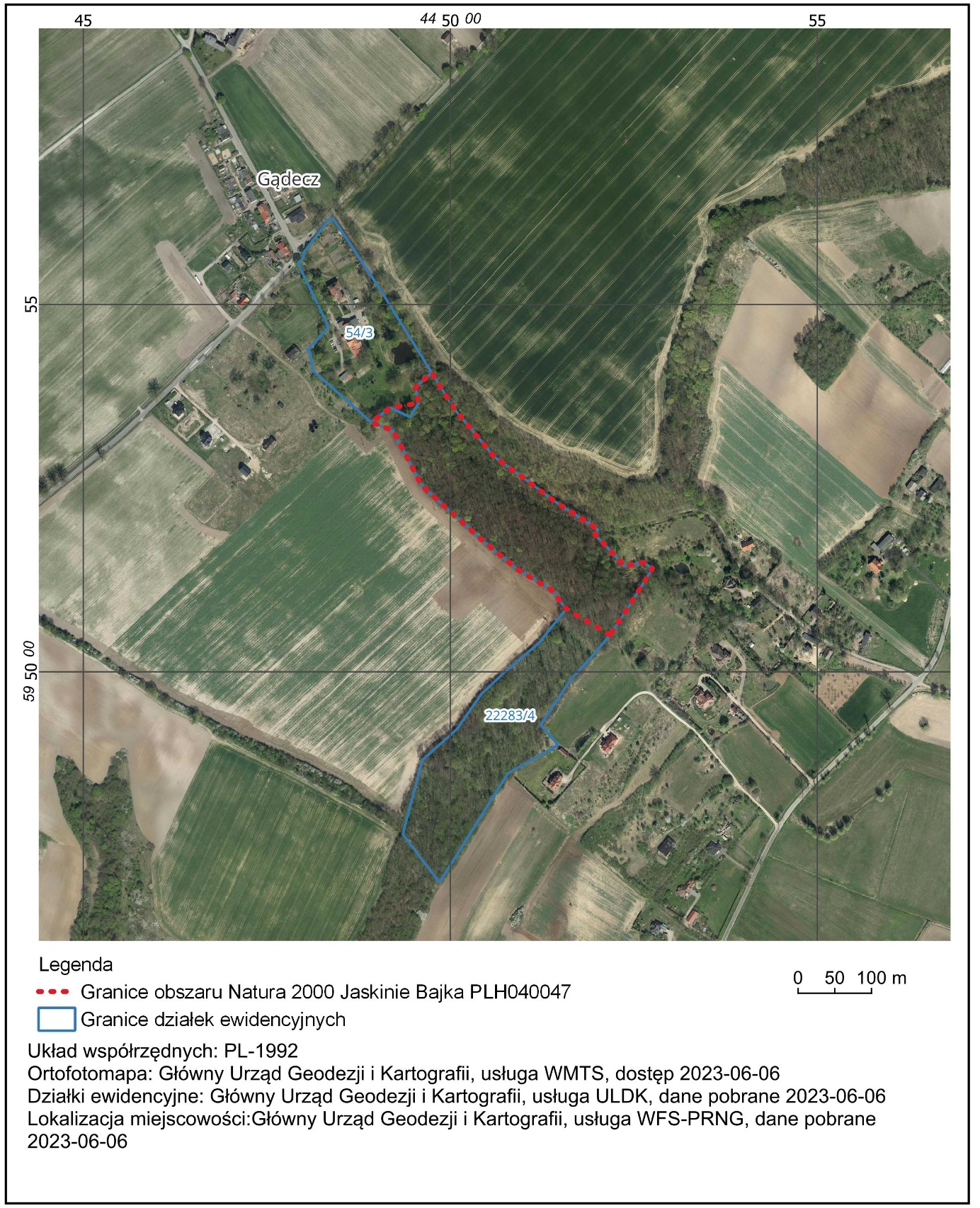 Załącznik Nr 3 do zarządzenia
Regionalnego Dyrektora Ochrony Środowiska w Bydgoszczy
z dnia  ……………..2023 r.
Identyfikacja istniejących i potencjalnych zagrożeń dla zachowania właściwego stanu ochrony siedlisk przyrodniczych oraz gatunków roślin i zwierząt i ich siedlisk będących przedmiotami ochrony obszaru Natura 2000Załącznik Nr 4 do zarządzeniaRegionalnego Dyrektora Ochrony Środowiska w Bydgoszczyz dnia  ……………..2023 r.Cele działań ochronnychZałącznik Nr 5 do zarządzenia
Regionalnego Dyrektora Ochrony Środowiska w Bydgoszczy
z dnia  ……………..2023 r.
Działania ochronne ze wskazaniem podmiotów odpowiedzialnych za ich wykonanie i obszarów ich wdrażaniaUzasadnieniePlan zadań ochronnych dla obszaru Natura 2000 Jaskinie Bajka PLH040047 jest dokumentem planistycznym sporządzanym przez sprawującego nadzór nad obszarem w celu ochrony przedmiotu ochrony znajdującego się w jego obrębie. Na podstawie art. 28 ust. 5 ustawy z dnia 16 kwietnia 2004 r. o ochronie przyrody (Dz. U. z 2023 r. poz. 1336) regionalny dyrektor ochrony środowiska ustanawia, w drodze aktu prawa miejscowego w formie zarządzenia, plan zadań ochronnych dla obszaru Natura 2000, kierując się koniecznością utrzymania i przywracania do właściwego stanu ochrony siedlisk przyrodniczych oraz gatunków roślin i zwierząt, dla których ochrony wyznaczono obszar Natura 2000. Plan ten zawiera zakres, o którym mowa w art. 28 ust. 10 ww. ustawy.Przedmiotem ochrony, dla którego ustanowiono obszar Natura 2000 jest siedlisko 8130 Jaskinie nieudostępnione do zwiedzania.Przeprowadzone ekspertyzy nie wykazały realnych zagrożeń dla siedliska przyrodniczego – mimo bliskości szlaku turystycznego i tablic informujących o obecności jaskiń, antropopresja jest bardzo niska.Cele działań ochronnych odnoszą się do poszczególnych parametrów i wskaźników stanu ochrony. Określone zostały głównie na podstawie wyników oceny stanu siedliska wykonanego przez ekspertów na stanowiskach uznanych przez nich za reprezentatywne. Określając cele wybrano kluczowe wskaźniki i parametry ocenione przez ekspertów i jednocześnie odpowiadające wskaźnikom/parametrom w obowiązującej metodyce oceny stanu ww. siedliska. Formułując szczegółowe cele brano pod uwagę również realną możliwość poprawy stanu tych wskaźników, a w przypadku braku takiej możliwości za cel obrano pozostawienie wskaźników oceny stanu siedliska w stanie niepogorszonym.Wskaźnika/parametru odnoszącego się do gatunków nietoperzy z załącznika II Dyrektywy Siedliskowej nie uwzględniono podczas formułowania szczegółowych działań ochronnych, ponieważ nietoperzy tych nie stwierdzono podczas prowadzonych badań.Cele działań ochronnych odnoszące się do cech mikroklimatycznych i hydrologicznychzostały określone tylko dla dwóch jaskiń (Bajka I i Bajka II). Dla jaskini Dziura z filarkiem powyższe cele nie zostały określone ze względu na jej niewielkie rozmiary (głębokość ok. 1,5 m) i brak możliwości określenia poszczególnych parametrów. Analiza obowiązujących dokumentów planistycznych wykazała, iż zapisy w nich zawarte nie stanowią zagrożenia dla przedmiotów ochrony w obszarze Natura 2000. W związku z powyższym nie stwierdzono potrzeby określenia wskazań dotyczących eliminacji lub ograniczenia zagrożeń wewnętrznych lub zewnętrznych do dokumentów, o których mowa w art. 28 ust. 10 pkt 5 ustawy z dnia 16 kwietnia 2004 r. o ochronie przyrody (Dz. U. z 2023 r. poz. 1336).Regionalny Dyrektor Ochrony Środowiska w Bydgoszczy obwieszczeniem znak: WOP.6320.13.2023.DB, WOP.6320.14.2023.DB, z dnia 4 października 2023 r. poinformował o przystąpieniu do opracowywania projektu planu zadań ochronnych dla obszaru Natura 2000 Jaskinie Bajka PLH040047 oraz o możliwości złożenia uwag i wniosków do przedmiotowego projektu zarządzenia. Pismem znak: WOP.6320.13.2023.DB z dnia 4 października przekazano zidentyfikowanym zainteresowanym osobom i podmiotom prowadzącym działalność w obrębie siedlisk przyrodniczych i siedlisk gatunków, dla których ochrony wyznaczono obszar Natura 2000, informację o możliwości złożenia uwag i wniosków do opracowywanego planu zadań ochronnych.Wymienione obwieszczenia zamieszczone były w Biuletynie Informacji Publicznej Regionalnej Dyrekcji Ochrony Środowiska w Bydgoszczy, na tablicy ogłoszeń tut. Urzędu oraz w prasie o zasięgu obejmującym województwo kujawsko-pomorskie. Z projektem planu zadań ochronnych dla obszaru Natura 2000 Jaskinie Bajka PLH040047 można było zapoznać się w siedzibie Regionalnej Dyrekcji Ochrony Środowiska w Bydgoszczy, a także w aktualnościach na stronie internetowej Regionalnej Dyrekcji Ochrony Środowiska w Bydgoszczy (……………………). Ponadto, zgodnie z art. 21 ust. 2 pkt 24 lit. a ustawy z dnia 3 października 2008 r. o udostępnianiu informacji o środowisku i jego ochronie, udziale społeczeństwa w ochronie środowiska oraz o ocenach oddziaływania na środowisko (Dz. U. z 2023 r. poz. 1094 ze zm.), projekt planu zadań ochronnych zamieszczono w publicznie dostępnym wykazie danych na Ekoportalu (……………………). W ten sposób zapewniono możliwość udziału społeczeństwa na zasadach i w trybie określonym w ustawie z dnia 3 października 2008 r. o udostępnianiu informacji o środowisku i jego ochronie, udziale społeczeństwa w ochronie środowiska oraz o ocenach oddziaływania na środowisko (Dz. U. z 2023 r. poz. 1094 ze zm.) w procedurze, której przedmiotem jest sporządzenie projektu planu zadań ochronnych dla ww. obszaru Natura 2000.W związku z udziałem społeczeństwa do projektu zarządzenia zgłoszono następujące uwagi:…………………………………………Projekt planu zadań ochronnych dla obszaru Natura 2000 Jaskinie Bajka PLH040047 został zaopiniowany przez Regionalną Radę Ochrony Przyrody w Bydgoszczy uchwałą …………….. dnia ……………………………..Projekt niniejszego zarządzenia na podstawie art. 59 ust. 2 ustawy z dnia 23 stycznia 2009 r. o wojewodzie i administracji rządowej w województwie (Dz. U. z 2023 r. poz. 190) został uzgodniony przez Wojewodę Kujawsko-Pomorskiego pismem znak: ……………………………………. z dnia ……………………………………..123L.p.XY1595050,40445217,602595085,63445157,913595111,59445137,694595139,03445091,695595180,76445041,746595253,86444960,777595328,66444922,078595339,83444892,379595359,76444918,1310595347,00444944,9711595365,76444956,9512595386,85444952,4713595407,36444974,7714595358,42445005,1815595293,19445059,7116595267,68445094,7717595230,54445144,7718595193,56445201,4919595186,87445197,1320595156,84445225,5021595143,67445237,4422595149,31445262,8423595146,78445266,6824595140,92445275,5125595134,39445271,4726595128,94445268,0927595086,04445241,5228 (1)595050,40445217,60Przedmiot ochronyZagrożeniaZagrożeniaOpis zagrożeniaPrzedmiot ochronyistniejącepotencjalneOpis zagrożenia8310 jaskinie nieudostępnione do zwiedzaniaX. Brak zagrożeń i naciskówX. Brak zagrożeń i naciskówNie stwierdzono zagrożeń dla siedliska przyrodniczego. Pomimo bliskości szlaku turystycznego oraz tablic informacyjnych o obecności jaskini, nie podlega ona presjom, które mogłyby wpłynąć negatywnie na jej stan ochrony.Przedmiot ochronyWskaźnik/parametrCel działań ochronnych8310 jaskinie nieudostępnione do zwiedzaniaLiczba jaskińUtrzymanie 3 jaskiń w obszarze: Jaskinia Bajka I, Jaskinia Bajka II, Dziura z Filarkiem.8310 jaskinie nieudostępnione do zwiedzaniaWielkość i kształt jaskiniUtrzymanie oceny FV tj.:- długość jaskini: 19 m (Jaskinia Bajka I), 6 m (Jaskinia Bajka II), ok. 1,5 m (Dziura z Filarkiem)- deniwelacja: brak, jaskinie poziome;- rozciągłość pozioma: ok. 10 m (Jaskinia Bajka I), ok 4 x 4 m (Jaskinia Bajka II).8310 jaskinie nieudostępnione do zwiedzaniaCechy mikroklimatyczne obserwowane w skali całej jaskiniUtrzymanie oceny FV tj. zachowanie  warunków mikroklimatycznych na dotychczasowym poziomie – brak cyrkulacji powietrza, zasięg naturalnego światła około 2 m od otworu. (Jaskinia Bajka I, Jaskinia Bajka II)8310 jaskinie nieudostępnione do zwiedzaniaOgólne cechy hydrologiczne i obecność wody w jaskiniUtrzymanie oceny FV tj. wilgotność na bardzo wysokim poziomie do 95 %, brak stałych lub okresowych cieków i zbiorników wodnych, brak możliwości gromadzenia się wody w jaskiniach. (Jaskinia Bajka I, Jaskinia Bajka II)8310 jaskinie nieudostępnione do zwiedzaniaDostępność jaskiń i stopień antropopresjiUtrzymanie oceny FV tj. pomimo, że jaskinie są powszechnie dostępne, częstość penetracji jest bardzo niska. 8310 jaskinie nieudostępnione do zwiedzaniaEfekty antropopresji i zanieczyszczenie siedliska materią antropogenicznąUtrzymanie oceny FV tj. obiekt pozbawiony materii antropogenicznej, ściany nieuszkodzone, brak zabrudzeń.8310 jaskinie nieudostępnione do zwiedzaniaLiczebność i struktura dominacji chiropterofauny zimującejUtrzymanie oceny FV tj. liczba gatunków i ich liczebność nie podlega zmianom lub zwiększa się w stosunku do okresu referencyjnego.8310 jaskinie nieudostępnione do zwiedzaniaObecność bezkręgowej fauny naściennej w partiach przyotworowych jaskiniUtrzymanie oceny FV tj. liczba gatunków i ich liczebność nie podlega zmianom lub zwiększa się w stosunku do okresu referencyjnego.8310 jaskinie nieudostępnione do zwiedzaniaKształt i mikrorzeźba ścian i stropu pustek jaskiniowychUtrzymanie oceny FV tj. brak zmian i ubytków w stosunku do stanu referencyjnego. 8310 jaskinie nieudostępnione do zwiedzaniaStan zachowania nacieków na stropie i ścianach, ich kształt, wielkość i stan zachowaniaUtrzymanie oceny FV tj. brak zmian i ubytków w stosunku do stanu referencyjnego.8310 jaskinie nieudostępnione do zwiedzaniaKształt i rzeźba oraz charakter litologiczny dna i podłoża pustek oraz obecność luźnych elementów na dnieUtrzymanie oceny FV tj. brak zmian i ubytków w stosunku do stanu referencyjnego.8310 jaskinie nieudostępnione do zwiedzaniaObecność wody w jaskiniUtrzymanie oceny FV tj. brak wody płynącej i stojącej w jaskiniach.8310 jaskinie nieudostępnione do zwiedzaniaCechy mikroklimatu jaskini (pomiary temperatury i wilgotności)Utrzymanie oceny FV tj. brak istotnych zmian w stosunku do stanu referencyjnego:- wilgotność na poziomie 85 – 95 %;- temperatura od około 8°C zimą do około 10 - 13°C latem. Przedmiot ochronyDziałania ochronneObszar wdrażaniaPodmiot odpowiedzialny za wykonanieDotyczące monitoringu stanu przedmiotów ochrony Dotyczące monitoringu stanu przedmiotów ochrony Dotyczące monitoringu stanu przedmiotów ochrony Dotyczące monitoringu stanu przedmiotów ochrony 8130 Jaskinie nieudostępnione do zwiedzaniaMonitoring stanu zachowania siedliska przyrodniczego co 5 lat.Obszar Natura 2000 Jaskinie Bajka PLH040047 (wydzielenie 283A g, leśnictwo Jastrzębie, Nadleśnictwo Żołędowo). Jaskinia Bajka I: Wejście: X: 595141,2; Y: 445198,1 Punkt obserwacyjny: X: 595141,3; Y: 445195,5 Jaskinia Bajka II: Wejście: X: 595149,1; Y:445194,7 X: 595148,4; Y: 445192,4Regionalny Dyrektor Ochrony Środowiska  w Bydgoszczy